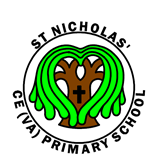 School Admissions Appeals TimetableApplies to appeals lodged between 1st March 2023 and 28th February 2024Admission Appeals:MUST ALWAYS be heard by a properly trained, competent, experienced and knowledgeable independent panel.Have an Independent Clerk to the Appeal Panel present, who has a clear understanding and knowledge of the Schools Admissions Code and School Admissions Appeals Code and can offer guidance to the panel.ActionDeadlineAdmission Authority to publish appeals timetable to include:28th February 2023Deadline for a parent to submit an appeal (at least 20 school days from the date of notification that their application was unsuccessful)23rd May 2023Notice of appeal hearingAt least 10 school days prior to the appeal hearingAppellants (usually the parents) to submit their evidence8 school days prior to the appeal hearingAdmission Authority (the school) to submit their evidence8 school days prior to the appeal hearingThe Clerk (the person organising the appeal) to send appeal papers to parents, the panel and the school8 school days prior to the appeal hearingAdditional evidence from the appellants or the Admission Authority2 school days prior to the appeal hearingDecision letter sent to appellants to inform if their appeal has been upheld or refusedWithin 5 school days of the appeal hearingFor applications made in the normal admission rounds appeal, the appeal hearing must take place (within 40 school days from the deadline for lodging appeals)21st July 2023For late applications, the appeal hearing must take placeWithin 40 school days from the deadline for lodging appeals or within 30 school days of the appeal being lodgedFor In-Year and Late applications, appeals must be heardWithin 30 school days of the appeal being lodged